Boynton Beach Campus Pastor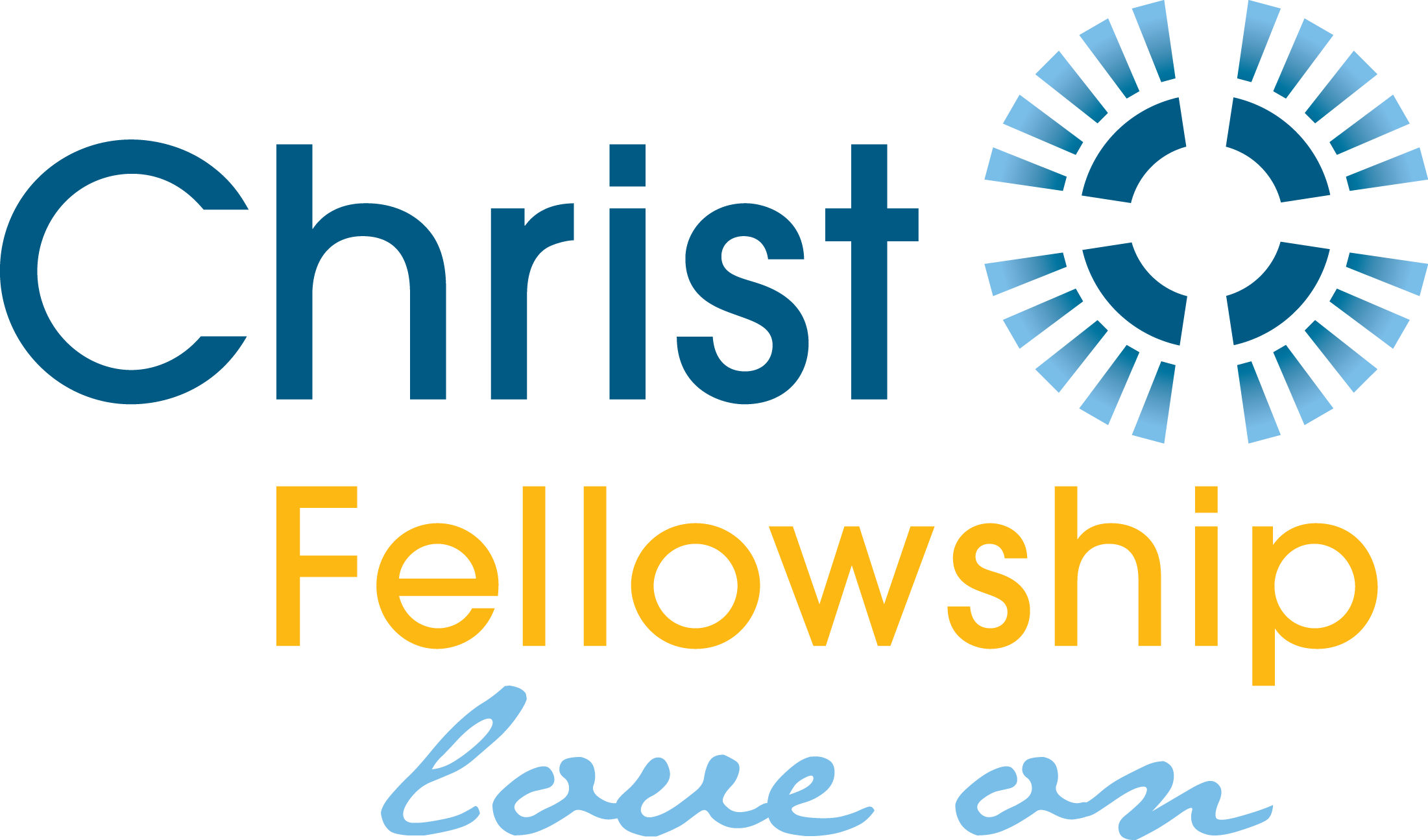 Full-Time, Exempt Position The Campus Pastor is responsible for the overall growth and development of a Christ Fellowship Campus and facilitating a strong connection between the campus and the Lead Pastors of Christ Fellowship.  This includes leading and pastoring the campus congregation, aligning to the heart of vision of our lead pastors, internalizing and carry this vision to the campus, building teams and developing leaders who carry out ministry strategies as set by Core, connecting with and pastoring the community, and, overseeing development of healthy disciples and a high functioning campus that makes a positive difference in their community. This position reports to: The Executive Director of Multi-Site MinistriesRequirements:Must be able to relate well with staff, members, guests, and volunteers.Must be a flexible and teachable team player.Requires the ability to accomplish assigned projects through other ministry staff; utilizing highly developed communication (written and verbal), project management, time management and collaboration skills.Demonstrates the ability to perform high quality, detailed work with minimum supervision within assigned deadlines;Demonstrates the ability to think strategically while staying focused on the accomplishment of current departmental priorities;Able to handle confidential matters and material with excellence.Responsibilities:Transferring Christ Fellowship DNA – champion, teach, encourage and live out the DNA of Christ Fellowship as defined by our Core Values.  As necessary, lovingly and truthfully correct behaviors not in line with these values.Build a Strong Connection to Lead Pastors – facilitate healthy, spiritual oversight of the Lead Pastors to the campus congregation.  Actively verbalize and lead campus goals and strategies to align with the vision of Christ Fellowship and the heart and passion of our lead pastors.Spiritual & Ministry Oversight – as an extension and representative of our Lead Pastors, shepherd, care, lead, correct and protect the people of the campus.  Provide day-to-day management of the staff and individual ministries including goal setting, evaluations, T&L, hiring and problem-solving.  Build a sense of team, fun and unity within the leadership of the campus.Develop Leaders – identify, equip and release an army of volunteer and paid leaders who carry out effective ministry utilizing Christ Fellowship’s S.E.R.V.E. methodology:S.elect leaders in ways that connect with what God is doing in their lives.E.quip and train leaders so that they start strong and stay effective in ministry.R.elate to leaders through relational connection, communication and coaching.V.alidate leaders by connecting them to the vision and communicating their value.E.mpower leaders by transferring responsibility and authority to them.Weekend Attendance – healthy things grow!  Assess and strategically address growth lids, leverage momentum and create opportunities for growth.Financial Giving – steward the culture of generosity and sowing into God’s Kingdom through tithes and offerings.  Spearhead any fundraising efforts to support the development of the campus or church-wide initiatives.Campus Discipleship – Ensure that people within every age group are growing in their love, commitment and sacrifice for Jesus.  Although growth opportunities are led by individual ministries, the overall spiritual temperature of a campus falls to the leadership of the Campus Pastor.Reaching the Community – represent Christ Fellowship within the community, partner with local opportunities, build bridges and pastor the community as they have need or want of spiritual leadership.  Vision cast reaching the community and encouraging evangelism.	I’ve read and I understand the duties and responsibilities of this position.Signature								   Date				